¡ÚNETE A LOS TALLERES PARA PADRES!East Aurora	 School District 131 ha creado una alianza con el Programa YOU para ofrecerte un taller GRATUITO sobre técnicas de involucramiento para padres.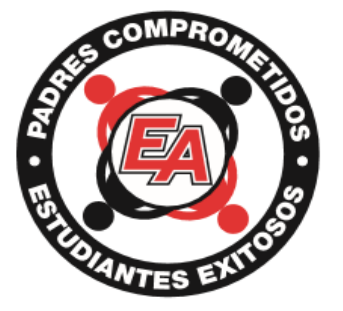 Aprenderás:Tus fortalezas como padre Cómo aliarte y comunicarte mejor con la escuela de tu hijo Cómo apoyar el éxito de tu hijo en la escuela Cómo apoyar el desarrollo físico, social, emocional y académico de tu hijo Cómo guiar a tu hijo desde su nacimiento hasta la preparatoria y más allá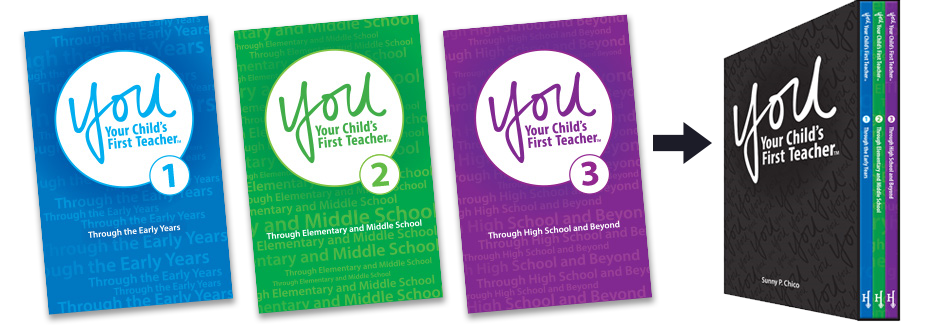 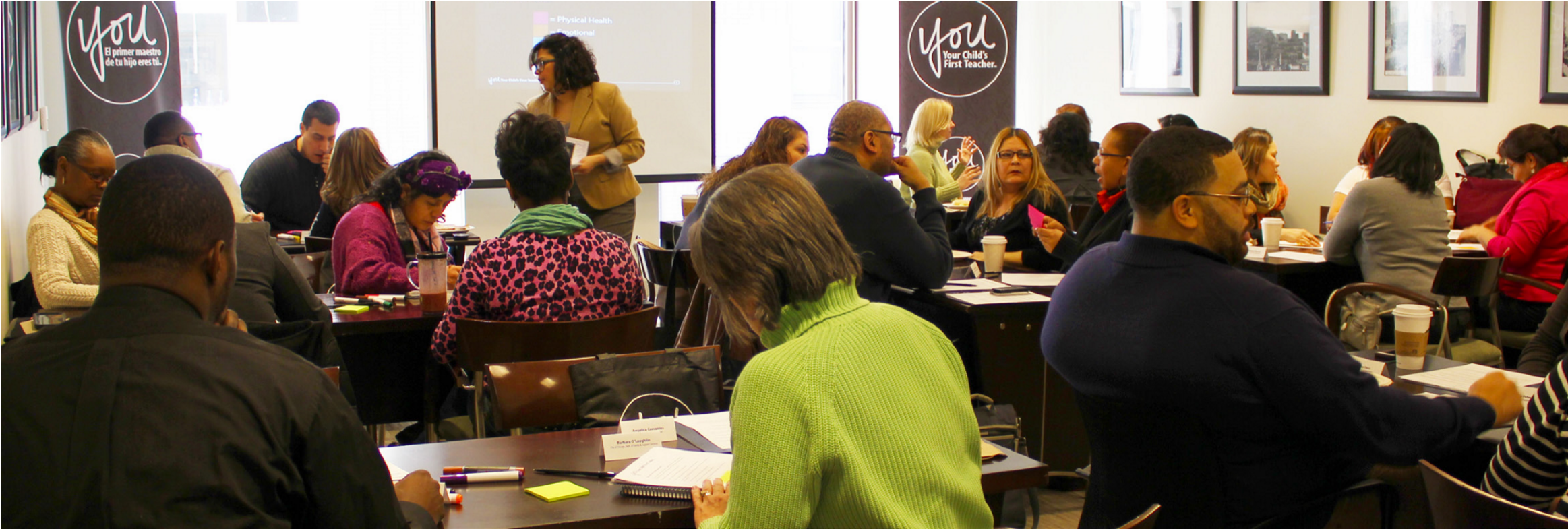 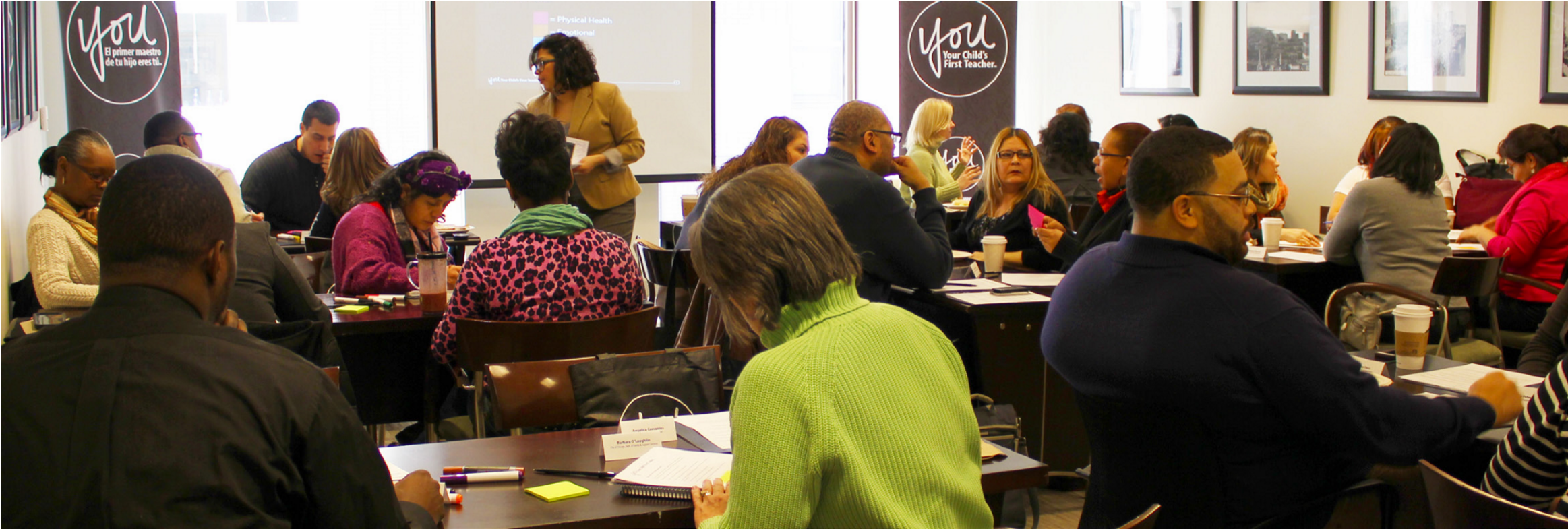 Encuentra consejos y actividades sobre la crianza enYouParent.com